KOMUNIKAT PRASOWYWarszawa, 5 marca 2024 r.Z pewnością każdy z nas znajdzie w domu zużyty sprzęt elektryczny czy elektroniczny, który niepotrzebnie zagraca przestrzeń. Dlatego warszawskie centrum handlowe Promenada zachęca do wiosennych porządków! Już 9 marca, przy okazji sobotnich zakupów, przynosząc zużyte sprzęty małego AGD do Promenady — otrzymasz sadzonkę wybranego kwiatu!Wraz ze zbliżającym się wielkimi krokami końcem zimy i coraz cieplejszymi promieniami wiosennego słońca, znacznie częściej odczuwamy motywację i ekscytację kolejnymi miesiącami. Nie od dziś wiadomo przecież, że dobra pogoda i dłuższe dni wyzwalają przypływ energii i zwiększają chęć do działania. Dla wielu to także czas wielkanocnych porządków. Na przestrzeni lat utarło się, że przełom marca i kwietnia jest idealnym czasem na wiosenne porządki, a o tradycji tej pisał w swoich wierszach nawet Jan Brzechwa.Jednym ze sposobów na uprzątnięcie zagraconej przestrzeni jest pozbycie się starych, zużytych już elektro-sprzętów. Doskonałą okazją dla warszawiaków jest zbiórka elektroodpadów, która odbędzie się już w najbliższą sobotę w centrum handlowym Promenada na Pradze Południe.Coraz częściej sprawne urządzenia wymieniamy na nowsze, a naprawa zepsutego sprzętu jest nierzadko bardzo kosztowna lub nieopłacalna. Intensywny rozwój technologiczny i zmiany w nawykach konsumenckich powodują, że generujemy ogromne ilości elektroodpadów. Warto pamiętać, że zużyty sprzęt elektryczny i elektroniczny to z jednej strony cenny materiał, z którego w prawidłowym procesie recyklingu można odzyskać takie surowce jak miedź, cyna, żelazo, szkło, a nawet złoto i srebro, ale jednocześnie źródło niebezpiecznych dla ludzi i środowiska substancji takich jak ołów, kadm, chrom, brom czy rtęć. Pamiętajmy, aby elektroodpady trafiały do punktów zbiórki, a potem do zakładów przetwarzania zużytego sprzętu, gdzie zostaną poddane procesom odzysku i recyklingu.Warto połączyć przyjemne z pożytecznym i przy okazji sobotnich zakupów oddać niepotrzebny i zalegający w domu sprzęt małego AGD (czyli taki, którego waga nie przekracza 10 kg). Za przyniesienie elektroodpadów do centrum każda osoba otrzyma sadzonkę wiosennego kwiatu. Dostępne będą: prymulka (pierwiosnek), hiacynt, narcyz (żonkil). Wystarczy więc zebrać wszystko, czego już nie używamy i odwiedzić Promenadę!Akcja odbędzie w najbliższą sobotę, 9 marca w godzinach 12.00 – 18.00, w centrum handlowym Promenada, przy fontannie na poziomie 0. Do rąk klientów trafi aż 1000 sadzonek — a jedna osoba może otrzymać ich maksymalnie 5.Więcej informacji nt. wydarzeń i aktualnej oferty centrum znajduje się na stronie internetowej centrum. Centrum Handlowe Promenada	CH Promenada z powierzchnią 63 tys. mkw. jest jednym z największych centrów handlowych w Polsce oraz modową wizytówką prawobrzeżnej części stolicy. Budynek centrum, położony w samym sercu warszawskiej Pragi-Południe, swoim wyglądem nawiązuje do koncepcji Grand Magasin, znanej z najlepszych galerii handlowych Londynu czy Paryża.Portfolio centrum handlowego tworzą największe światowe brandy. Goście centrum znajdą tutaj tak prestiżowe marki, jak: Calvin Klein Jeans, Guess, Tous, Zara, Vistula, Bytom, Max Mara Weekend, LIU JO, Marella, Olsen, Pandora, Apart, W. Kruk, Sephora, Douglas, iSpot czy Rosenthal. To właśnie tutaj swój flagowy salon otworzyła sieć H&M oraz TK Maxx. Klienci centrum mogą również zrobić zakupy w najnowocześniejszym hipermarkecie Carrefour PRO z bogatą ofertą produktów premium. W obiekcie mieści się także przychodnia centrum medycznego Enel-Med, salon Amari SPA, klub Zdrofit i 13-salowe kino Cinema City. Do dyspozycji klientów jest również nowoczesny food court Republika Smaku z bogatą ofertą popularnych konceptów restauracyjnych serwujących zróżnicowane, starannie dobrane menu z różnych stron świata.Dodatkowe informacje:Społeczna Odpowiedzialność Biznesuwww.warszawa.promenada.com www.g-cityeu.com         Dołącz do nas!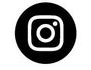 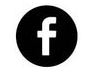 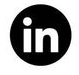 Katarzyna DąbrowskaITBC Communicationtel. 512 869 028katarzyna_dabrowska@itbc.pl 